Publicado en BARCELONA el 06/05/2019 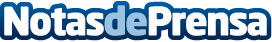 Nace Inmocanal.tv, el primer ‘Netflix del sector inmobiliario’ en españolEl evento de presentación del canal, celebrado ayer en el Colegio Oficial de Agentes Comerciales de Barcelona, contó con más de 300 invitados y estuvo encabezado por Gerard Duelo, presidente ejecutivo de Inmocanal.tv, y Ramon Curós, director operativo, entre otras personalidades del sector. Los contenidos de Inmocanal.tv están alojados en la plataforma digital ‘Over The Top’, la misma que utiliza NetflixDatos de contacto:Javier de Agustín Valdés / Laura Sali Pérez667656269Nota de prensa publicada en: https://www.notasdeprensa.es/nace-inmocanal-tv-el-primer-netflix-del-sector Categorias: Nacional Inmobiliaria Telecomunicaciones Comunicación Sociedad Televisión y Radio Entretenimiento Eventos E-Commerce http://www.notasdeprensa.es